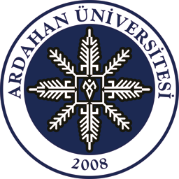 KURS BAŞVURU FORMUTC Kimlik No / Pasaport NoHes KoduAdSoyadUyrukE-postaCep TelefonuMeslekAdres 